от 14.10.2019  № 1182Об утверждении Порядка разработки прогнозного плана (программы) приватизации муниципального имущества Волгограда на плановый периодВ соответствии со статьей 215 Гражданского кодекса Российской Федерации, Федеральным законом от 21 декабря 2001 г. № 178-ФЗ «О приватизации государственного и муниципального имущества», пунктом 3 части 1 статьи 16 Федерального закона от 06 октября 2003 г. № 131-ФЗ «Об общих принципах организации местного самоуправления в Российской Федерации», решением Волгоградской городской Думы от 19 июля 2017 г. № 59/1720 «Об утверждении Порядка управления и распоряжения имуществом, находящимся в муниципальной собственности Волгограда», руководствуясь статьями 7, 39, 47, 48 Устава города-героя Волгограда, администрация Волгограда ПОСТАНОВЛЯЕТ:1. Утвердить прилагаемый Порядок разработки прогнозного плана (программы) приватизации муниципального имущества Волгограда на плановый 
период.2. Настоящее постановление вступает в силу со дня его официального опубликования.Глава Волгограда                                                                             В.В.ЛихачевУТВЕРЖДЕНпостановлением администрации Волгоградаот 14.10.2019  № 1182ПОРЯДОКразработки прогнозного плана (программы) приватизации муниципального имущества Волгограда на плановый период1. Настоящий Порядок определяет структуру, содержание, порядок и сроки разработки прогнозного плана (программы) приватизации муниципального имущества Волгограда (далее – прогнозный план), а также порядок и сроки рассмотрения итогов исполнения прогнозного плана за отчетный год.Уполномоченным структурным подразделением администрации Волгограда по разработке прогнозного плана является департамент муниципального имущества администрации Волгограда (далее – департамент). 2. Объектами муниципального имущества Волгограда, подлежащими приватизации, являются:2.1. Имущественные комплексы муниципальных унитарных предприятий и земельные участки, входящие в состав приватизируемых имущественных комплексов муниципальных унитарных предприятий.2.2. Акции акционерных обществ, доли в уставных капиталах обществ 
с ограниченной ответственностью, находящиеся в муниципальной собственности Волгограда.2.3. Объекты недвижимого имущества (здания, строения, сооружения, 
а также объекты, строительство которых не завершено и которые признаны 
самостоятельными объектами недвижимости) и земельные участки, занимаемые указанными объектами недвижимого имущества, а также движимое имущество, учтенные в составе муниципальной имущественной казны Волгограда.2.4. Муниципальное имущество Волгограда, переданное в аренду, безвозмездное пользование.3. Действие настоящего Порядка не распространяется на отношения, возникающие при отчуждении муниципального имущества Волгограда, указанного в пунктах 2, 3 статьи 3 Федерального закона от 21 декабря 2001 г. № 178-ФЗ «О приватизации государственного и муниципального имущества».4. Особенности участия субъектов малого и среднего предпринимательства в приватизации арендуемого муниципального недвижимого имущества установлены Федеральным законом от 22 июля 2008 г. № 159-ФЗ «Об особенностях отчуждения недвижимого имущества, находящегося в государственной или в муниципальной собственности и арендуемого субъектами малого и среднего предпринимательства, и о внесении изменений в отдельные законодательные акты Российской Федерации».5. Для формирования прогнозного плана на плановый период территориальные и отраслевые (функциональные) структурные подразделения администрации Волгограда, депутаты Волгоградской городской Думы, муниципальные унитарные предприятия, иные юридические лица и граждане вправе не позднее 01 августа текущего года представлять в департамент предложения о приватизации муниципального имущества Волгограда на очередной финансовый год с обоснованием целесообразности приватизации.6. Департамент формирует до 01 сентября текущего года проект прогнозного плана на очередной финансовый год и плановый период с подготовкой пояснительной записки о целесообразности приватизации муниципального имущества Волгограда, включенного в проект прогнозного плана, в виде проекта решения Волгоградской городской Думы.7. Проект прогнозного плана формируется из трех разделов.Первый раздел прогнозного плана содержит направления и задачи приватизации объектов муниципального имущества Волгограда, прогноз влияния приватизации на структурные изменения в экономике Волгограда и прогноз поступления в бюджет Волгограда полученных от продажи объектов муниципального имущества Волгограда денежных средств в соответствующем году и на плановый двухлетний период. Доходы бюджета Волгограда от приватизации муниципального имущества Волгограда на плановый период указываются как проектные показатели.Второй раздел прогнозного плана содержит сгруппированный по территориальному признаку (районам Волгограда) перечень муниципального имущества Волгограда, подлежащий приватизации в очередном финансовом году:муниципальных унитарных предприятий;акций акционерных обществ, находящихся в муниципальной собственности Волгограда;долей в уставном капитале обществ с ограниченной ответственностью;муниципальных нежилых помещений, отдельно стоящих зданий (сооружений) с земельными участками, объектов незавершенного строительства и иного муниципального имущества Волгограда с указанием характеристики 
соответствующего имущества.Третий раздел прогнозного плана содержит сгруппированный по территориальному признаку (районам Волгограда) перечень муниципального имущества Волгограда, не приватизированного в предыдущие финансовые годы и подлежащего приватизации в очередном финансовом году:муниципальных унитарных предприятий;акций акционерных обществ;долей в уставном капитале обществ с ограниченной ответственностью;муниципальных нежилых помещений, отдельно стоящих зданий (сооружений) с земельными участками, объектов незавершенного строительства и иного муниципального имущества Волгограда с указанием характеристики 
соответствующего имущества.8. В перечне муниципального имущества Волгограда, включенного во второй и третий разделы прогнозного плана, должно быть указано:8.1. Для муниципальных унитарных предприятий:наименование и место нахождения муниципального унитарного предприятия;среднесписочная численность работников муниципального унитарного предприятия;балансовая стоимость основных фондов на дату формирования прогнозного плана.8.2. Для акций акционерных обществ, находящихся в муниципальной собственности Волгограда:наименование и место нахождения акционерного общества;доля принадлежащих муниципальному образованию Волгоград акций 
в общем количестве акций акционерного общества либо если доля акций менее 0,01 процента – количество указанных акций;количество акций, подлежащих приватизации, с указанием доли этих 
акций в общем количестве акций акционерного общества (при доле акций менее 0,01 процента – не указывается).8.3. Для обществ с ограниченной ответственностью:наименование и место нахождения общества с ограниченной ответственностью;доля в уставном капитале общества с ограниченной ответственностью, находящаяся в собственности муниципального образования Волгоград.8.4. Для иного имущества – наименование, место нахождения, общая площадь с указанием этажности, обременение имущества (при наличии). При приватизации отдельно стоящего здания в наименовании указываются кадастровый номер и общая площадь земельного участка (в случае если такой земельный участок не является неделимым), для движимого имущества – индивидуализирующие характеристики.9. Сформированный департаментом проект прогнозного плана не позднее 01 сентября текущего года направляется на согласование структурным подразделениям администрации Волгограда и не позднее 01 ноября текущего года направляется на утверждение в Волгоградскую городскую Думу.В случае если в проект прогнозного плана включается муниципальное имущество Волгограда, арендуемое субъектами малого и среднего предпринимательства, решение об утверждении прогнозного плана может быть принято Волгоградской городской Думой не ранее чем через 30 календарных дней после направления департаментом уведомления координационному или совещательному органу в области развития малого и среднего предпринимательства, созданному органом местного самоуправления Волгограда. Копия уведомления является обязательным приложением к проекту прогнозного плана.10. Прогнозный план утверждается решением Волгоградской городской Думы до принятия бюджета Волгограда на очередной финансовый год и плановый период.11. Утвержденный прогнозный план размещается на официальном сайте Российской Федерации для размещения информации о проведении торгов, 
официальном сайте администрации Волгограда в информационно-телекоммуникационной сети Интернет в течение 15 рабочих дней со дня его утверждения.12. Отчет о выполнении прогнозного плана за прошедший год не позднее 01 мая следующего года департаментом представляется в Волгоградскую городскую Думу с перечнем приватизированного в прошлом году муниципального имущества Волгограда с указанием способов, сроков и цен сделок приватизации. Вместе с указанным отчетом представляется информация о результатах приватизации имущества, находящегося в муниципальной собственности Волгограда, за прошедший год.13. Внесение при необходимости изменений и дополнений в утвержденный прогнозный план осуществляется по мере необходимости в порядке, установленном настоящим Порядком, корме случаев, предусматривающих исключение муниципального имущества Волгограда из прогнозного плана.Проекты решений Волгоградской городской Думы о внесении изменений в утвержденный прогнозный план, подлежащие утверждению после внесения в Волгоградскую городскую Думу проекта бюджета Волгограда на очередной финансовый год и плановый период, приводящие к изменению доходов бюджета Волгограда, должны содержать положение о внесении соответствующих изменений в бюджет Волгограда в текущем финансовом году.14. Муниципальное имущество Волгограда, включенное в прогнозный план на текущий финансовый год и не реализованное в текущем плановом периоде, может быть включено в прогнозный план на следующий финансовый год и плановый период. При этом прогнозный план на текущий финансовый год по его окончании со всеми внесенными в него изменениями признается утратившим силу.Департамент муниципального имущества администрации Волгограда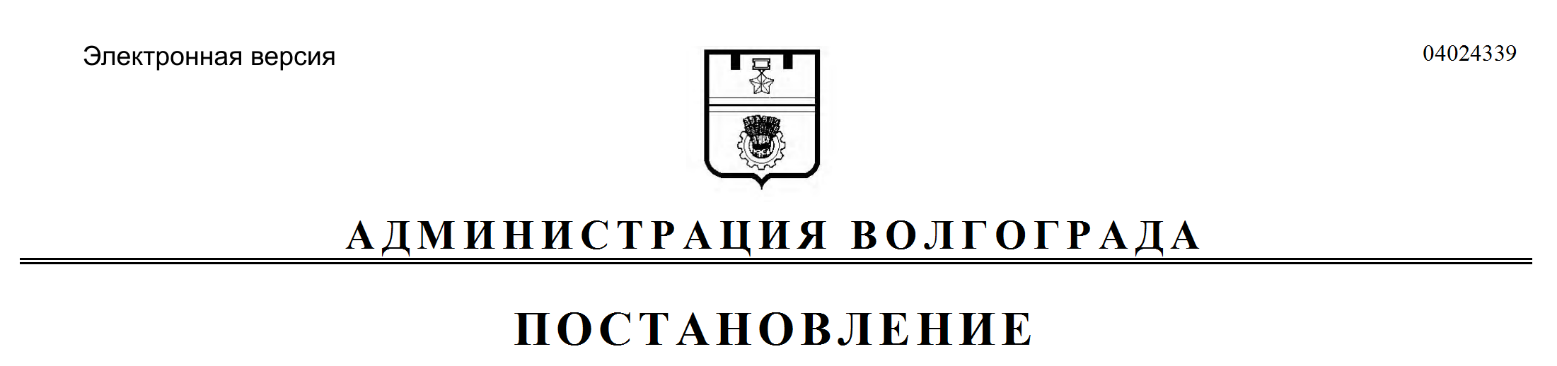 